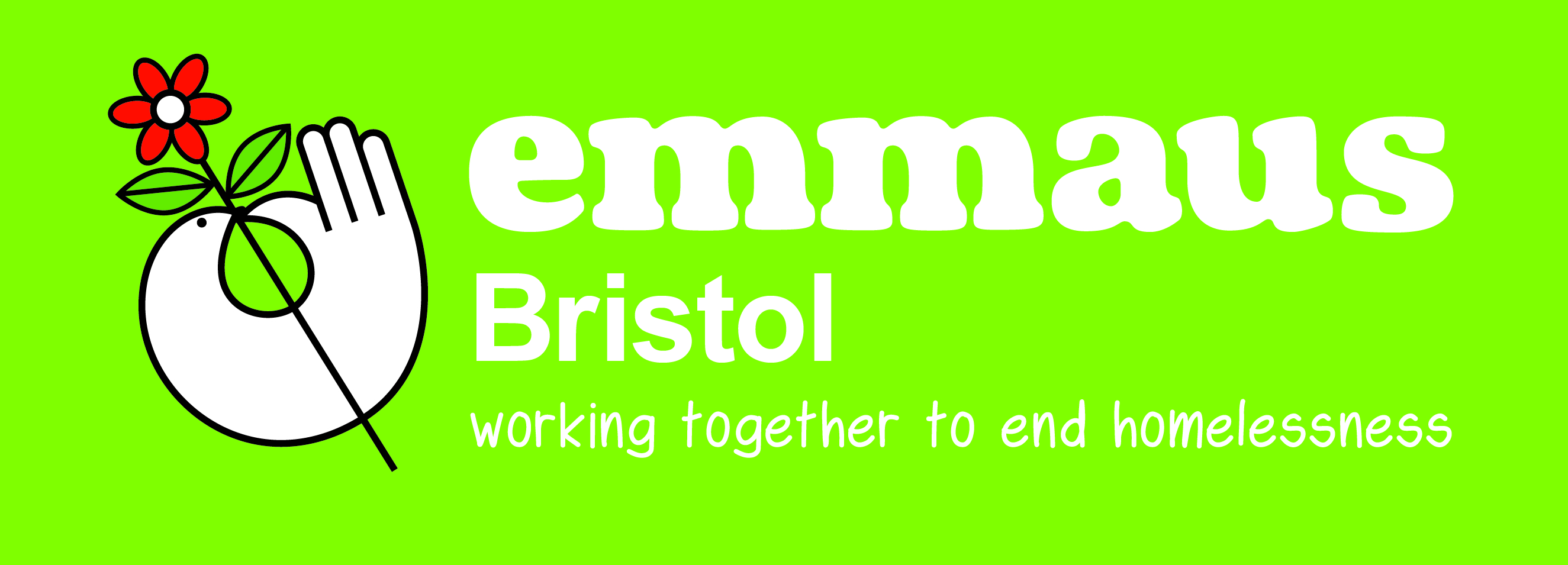 JOB ROLE AND RESPONSIBILITIES – PREMISES AND VEHICLES COORDINATOREMMAUS BRISTOL MISSION 1. 	Emmaus Bristol works with formerly homeless and other socially excluded people so that together we can gain control of our lives, and discover our common purpose to help others in need.EMMAUS BRISTOL VISION & VALUES2. 	We are working together towards a world where every person is valued and respected, without injustice or distinction.3. 	We believe in:Honesty - Being transparent and honest in all our dealingsSolidarity - Looking outwards to support those in more need than ourselvesEmpowerment - Helping others to understand and achieve their true potentialSharing - Resources, skills and learningSupporting - Fostering and cherishing lifelong interdependence Working - to contribute and growEMMAUS BRISTOL STRATEGIC OBJECTIVES 2014-174. 	All current Emmaus Bristol strategic objectives are to be completed by 31 December 2017:Ensure Emmaus Bristol becomes financially and organisationally robust and demonstrates solidarity.Provide accommodation for 30 companions and provide opportunities and support for external companions.Improve the quality of support, engagement and empowerment offered to our stakeholders.Increase our profile through marketing in order to:generate funds and supportdevelop the businesschallenge injusticeCampaign locally and nationally with Emmaus UK and other Communities to bring about positive change for socially excluded people. Influence, support and promote the work of Emmaus International.JOB PURPOSE5.	The purpose of the Premises and Vehicles Coordinator post is to carry out routine health and safety checks, book health and safety training, ensure buildings are maintained and carry out vehicle and driver checks.ORGANISATIONAL DIAGRAM:JOB ACCOUNTABILITY, RESPONSIBILITY & AUTHORITY:6.	The Premises Coordinator is accountable to Emmaus Bristol’s Social Enterprise Manager; the Social Enterprise Manager is the Premises Coordinator’s Line Manager.  7.	The Premises Coordinator does not have line management responsibilities but will work alongside, and oversee the work of companions and volunteers who help with maintenance, vehicles and H&S.RELATIONSHIPS8.	The Premises Coordinator is to foster and maintain productive, healthy and professional relationships with:Companions, staff, volunteers and trustees in Emmaus BristolEmmaus Bristol trainees, students, work placement participants, interns and other visitorsContractors and suppliers RESPONSIBILITIES:10.	All job responsibilities in Emmaus Bristol are categorised in one of the following areas:Business-related tasksCare/support-related tasksEnterprise Unit (aka the Business Incubator)-related tasksGeneral tasksBusiness-related:Manage the business vehicle fleet (currently two vans):Ensure daily vehicle checks carried outCarry out driver assessments (we can provide training for this)Co-ordinate booking repairs/ MOT/ scheduled serviceMaintain commercial premises (three shops, office and a warehouse):  Carry out risk assessmentsCo-ordinate or carry out repairs/ maintenance Regular H&S and fire safety checksLiaise with cleaner to make sure cleaning done to a high standardCare/ support-related tasks:These will all be set and managed in close collaboration with the Support teamMaintain residential premises (21 room Shaftesbury House and 3-bed terrace house):Carry out risk assessmentsCo-ordinate or carry out repairs/ maintenance Regular H&S and fire safety checksDecorate between tenants (this may also be done by companions)Oversee the companion (resident) rota for cleaning and check that cleaning is done to a high standardWork alongside companions and volunteers who are gaining work experience in facilities/ maintenance and co-ordinate their workManage the community minibusEnterprise Unit-related tasks:Maintain premises (an open plan office, meeting rooms, kitchen and toilets):  Carry out risk assessmentsCo-ordinate or carry out repairs/ maintenance Regular H&S and fire safety checksLiaise with cleaner to make sure cleaning done to a high standardGeneral tasks:Attend meetings and contribute to company strategy and policy-making Research and recommend contractors for premises/ vehicle maintenance and repairsTake responsibility for implementing recommended changes and improvements after a health and safety audit, and help prepare for auditsTake utilities meter readings and provide them to suppliersBe ‘hands-on’ and fix as much as is within your skill levelBooking staff, companions and volunteers onto H&S/ First aid training and keeping track of who is due for repeat trainingSupervise contractors on site in keeping with policy and proceduresGrounds maintenance  (or supervision of) e.g. flower beds outside Backfields House, front/ back gardens of move-on houseSupervision of volunteer groups working on maintenance/ premises tasksPerform any other tasks or duties deemed necessary JOB REQUIREMENTS:11.	In order to achieve success in this role, the holder should possess the following:SALARY, WORKING HOURS AND ANNUAL LEAVEThis is a new post, and as such, we are offering it on a one-year fixed term basis initially, with a view to making it permanent if the goals are met as follows:Taking workload from other staff members (who currently carry out the tasks between them)Cost savings on buildings, vehicles and maintenanceMore effective H&S and maintenance systems and proceduresSuccessful H&S auditThe Premises and Vehicles Coordinator will work full time 37.5 hours per week. However, we are open to applicants interested in part time work as well, the minimum would be 0.6 FTE (3 full days).The full-time salary is £22,000 to £27,000 per year depending on experience. The successful applicant may negotiate their working hours between 8am and 6pm Monday to Saturday (i.e. you could choose to work Mon-Fri, Tues-Sat, your working day could be 8-4, 9-5 or 10-6).Emmaus Bristol full time employees are entitled to 25 days annual leave.Emmaus Bristol offers a pension scheme to employees.HOW TO APPLYTo apply send a CV and cover letter detailing:How you meet the requirements of the job. Please structure your answer by using the essential/ desirable requirements in the table on page 4 of this Job Description. It would be helpful if you structured your answer in a way that allows us to easily compare your experience to our requirements, so please use headings or a table.Why you want this jobWhen you would be available to startYour preferred working hours and days (see above for options) Two references (we won’t contact these without your consent)Send your applications by email to Xanne Carey: socialenterprise@emmausbristol.org.uk by 9am on Monday 8th January 2018.Interviews will be held on Thursday 18th January 2018EssentialDesirableEducation: Driving licenceH&S qualification (s)Education: Advanced driving licenceDriver assessor training/ qualificationCertification in a trade such as electric/ plumber/ builderSkills:Effective time management and organisational skillsEffective written and verbal communication skillsEffective IT skills including Mircrosoft Word and Excel, and internet and emailHandy person/ DIY skillsDiary management of maintenance visitsSkills:GardeningExperience: Carrying out risk assessmentsLogisticsGetting and comparing quotes for worksFacilities coordinationVehicle managementH&S checksFire safety checksDrivingExperience: Training othersVolunteer managementManagement of multiple sitesWorking with vulnerable peopleFirst AidGrounds maintenanceKnowledge:Health and safety: Fire safety, COSHH, manual handling, risk assessment, first aidEnergy efficiencyKnowledge:Environmental best practise with regard to premises and vehiclesOther:Accepting and promoting the values and ethos of EmmausEffective team worker Ability to work on own initiativeEmpathetic and diplomatic; working with and relating to a diverse range of peopleHighly self motivatedAbility to stay calm under pressureAwareness and understanding of equal opportunitiesAbility & willingness to undertake local and UK wide travel as and when requiredAbility & willingness to work unsociable hours on occasionThe post holder will require an appropriate check from the Disclosure and Barring Service (DBS). Other: